ŠKOLNÍ VÝLET HLUBOKÁ NAD VLTAVOU25. 6. 20189. třída     V pondělí 25. června vyrazili deváťáci na dlouho očekávaný školní výlet do Sportovně relaxačního centra v Hluboké nad Vltavou. Po přibližně hodinové cestě jsme dorazili do moderního sportovního areálu, kde nás již čekaly vybrané aktivity: minigolf, obří trampolína, sjezd nad areálem ve výšce 13 metrů a velké lanové centrum.     Žáků se hned ujaly tři odborné instruktorky, které deváťákům poskytly výstroj a proškolení, nezbytné pro obří sjezd a lanové centrum. A pak už následovaly čtyři hodiny plné legrace, kamarádství, vynikajících sportovních výkonů a hlavně radosti ze společně tráveného času.      Moderní sportovní centrum nám poskytlo i příjemné zázemí, zejména restauraci a venkovní posezení, vše obklopené krásnou zelení a několika rybníky. Jen neradi jsme se proto vraceli k autobusu a vydali se ve slunečném počasí zpátky do Blatné.  Byl to krásný výlet.                                                     Mgr. Stanislava Vokrojová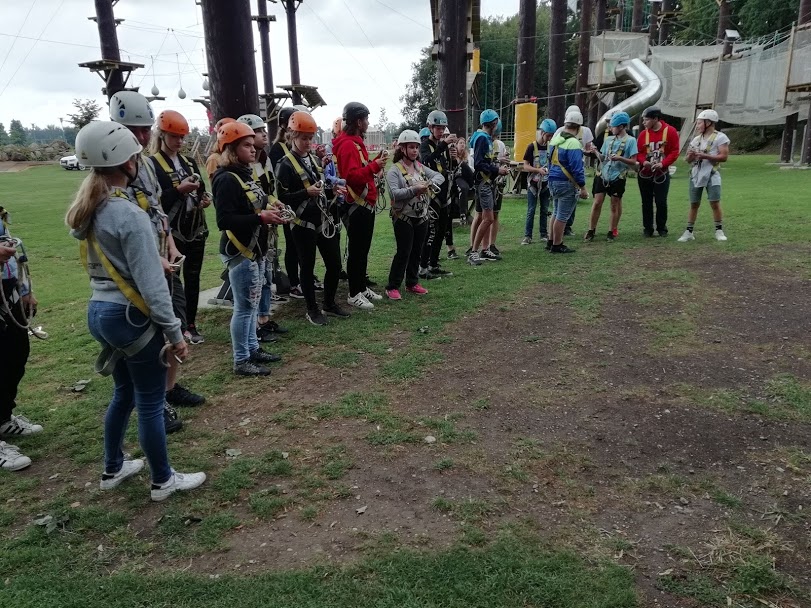 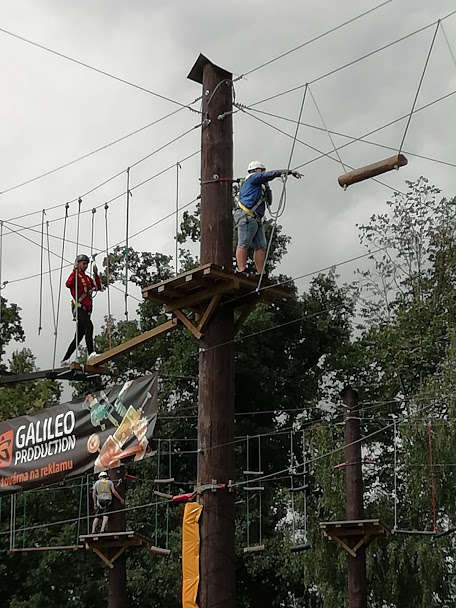 